Bruno G. Pollet (Google Scholar h-index = 30) is a full Professor of Renewable Energy at the Norwegian University of Science and Technology (NTNU) in Trondheim. He is a Fellow of the Royal Society of Chemistry (RSC) and Board of Directors member of the International Association of Hydrogen Energy (IAHE). He held Visiting Professorships at the University of Ulster, Professor Molkov’s HySAFER (UK) and at the University of Yamanashi, Professor Watanabe’s labs (Japan). His research covers a wide range of areas in Electrochemical Engineering, Electrochemical Energy Conversion and Sono-electrochemistry (Power Ultrasound in Electrochemistry) from the development of novel materials, hydrogen & fuel cell to water treatment/disinfection demonstrators & prototypes. He was a full Professor of Energy Materials and Systems at the University of the Western Cape (South Africa) and R&D Director of the National Hydrogen South Africa (HySA) Systems Competence Centre. He was also a Research Fellow and Lecturer in Chemical Engineering at The University of Birmingham (UK) as well as a co-founder and an Associate Director of The University of Birmingham Centre for Hydrogen and Fuel Cell Research. He has worked for Johnson Matthey Fuel Cells Ltd (UK) and other various industries worldwide as Technical Account Manager, Project Manager, Research Manager, R&D Director, Head of R&D and Chief Technology Officer. He was awarded a Diploma in Chemistry and Material Sciences from the Université Joseph Fourier (Grenoble, France), a BSc (Hons) in Applied Chemistry from Coventry University (UK) and an MSc in Analytical Chemistry from The University of Aberdeen (UK). He also gained his PhD in Physical Chemistry in the field of Electrochemistry and Sonochemistry under the supervision of Professors J. Phil Lorimer & Tim J. Mason at the Sonochemistry Centre of Excellence, Coventry University. He undertook his PostDoc in Electrocatalysis at the Liverpool University Electrochemistry group led by Professor David J. Schiffrin. Bruno has published many scientific publications, articles, book chapters and books in the field of Sonoelectrochemistry, Fuel Cells, Electrocatalysis and Electrochemical Engineering (> 220 publications so far). Bruno is member of editorial board journals (International Journal of Hydrogen Energy/Electrocatalysis/Ultrasonics Sonochemistry/Renewables-Wind, Water and Solar/Electrochem). He is also fluent in English, French and Spanish. Current Editorships: Hydrogen and Fuel Cells Primers Series (AP, Elsevier) and Ultrasound and Sonochemistry (Springer).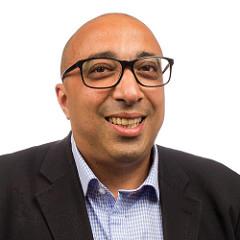 